FR.THOMAS PORUKARA CENTRAL SCHOOL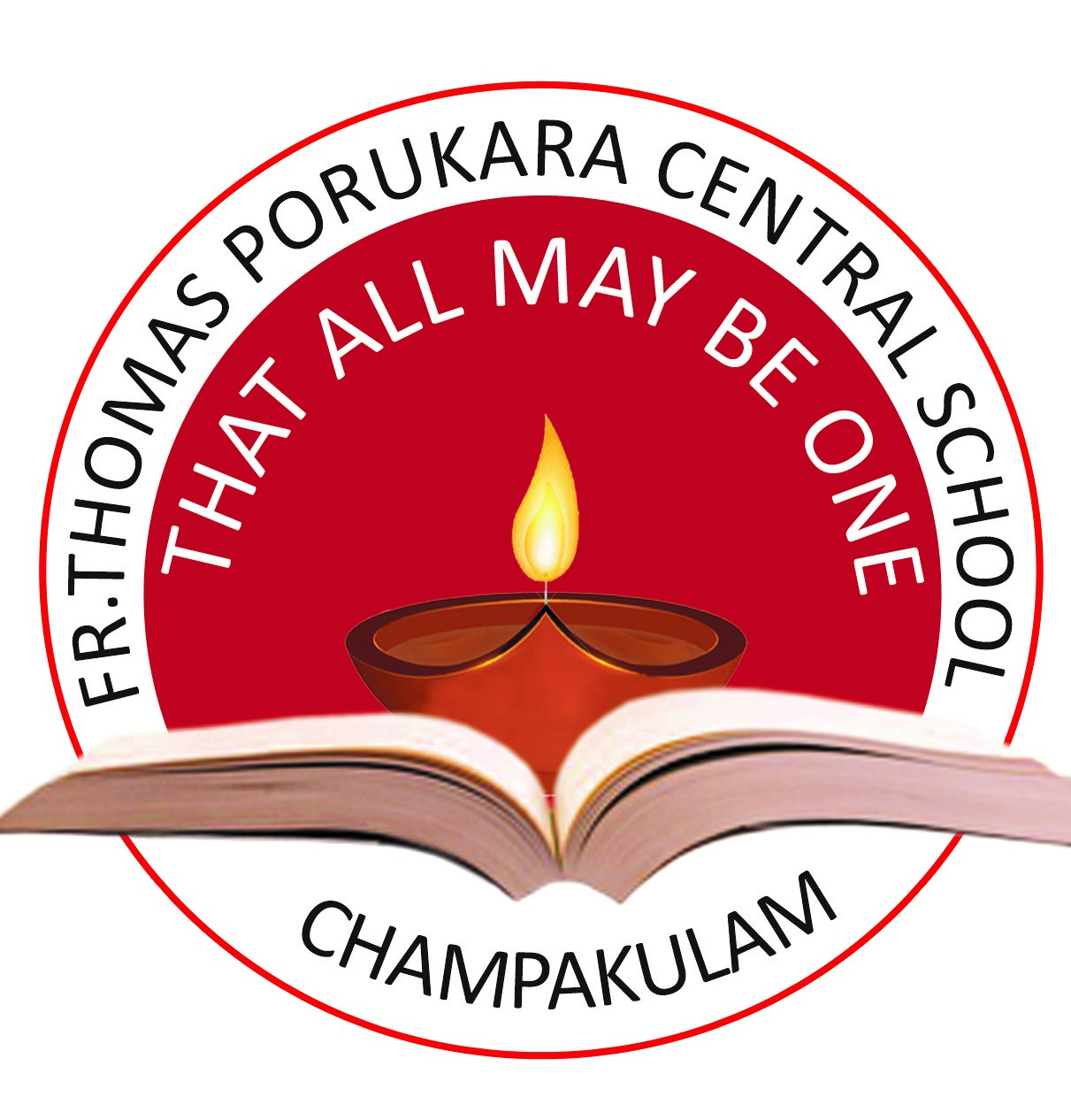 CBSE Delhi, Affiliation No:930188Email:frporukara @gmail.com,www.porukarajc.ac.inPh:04772737276.2737819
TRANSFER CERTIFICATESL. NO:	340/2022-23								 AD.No:4138/2018-191. Name of the Pupil					: AKSHITHA SHALU2. Mother’s Name					: ASHYA V3. Father’s/Guardians Name				: SHALU S 4. Nationality						: Indian5. Whether candidate belongs to SC/ST/OBC	: SC (HINDU, SAMBAVA)6. Date of first Admission in the School with class	: 01/06/2018 (Class: I)7. Date of birth (in Christian Era)in figures		: 24/02/2012    (in words)						: Twenty Four – Feb. - Two Thousand Twelve8. Class in which the pupil has studied 		: V (FIVE)9. School /Board Annual exam last taken     with result						: NA10.Whether failed, if so, once/ twice     in same class					: NA11. Subject Studied					: ENGLISH, HINDI,MALAYALAM, SCIENCE								: S. SCIENCE, MATHS12. Whether qualified for promotion       to the higher class 					: NA13. If so, to which class (in figures)			: NA      In words						: NA14. Month up to which the (pupil has paid)     School dues/paid					: Aug. 202215. Any fee concession availed of : if so     the nature of such concession			: NA16. Total No.of working days				: 5517.Total No.of working days present		       	: 5318.Whether NCC Cadet/Boy Scout/Girl Guide		: NA19: Games played or extra-curricular      activities in which the pupil usually took part	: NA20. General Conduct					: Good21. Date of application for certificate			: 12/09/202222. Date of issue of certificate				: 12/09/202223. Reason for leaving the School			: Change of Residence24. Any other remarks					: NAI hereby declare that the above information including Name of the Candidate, Father’s Name, Mother’s             Name, and date of birth furnished above is correct as per school records.Checked by			(seal)														    						 Principal  Champakulam,Alappuzha-688505,Kerala,India    (School Code:75209)